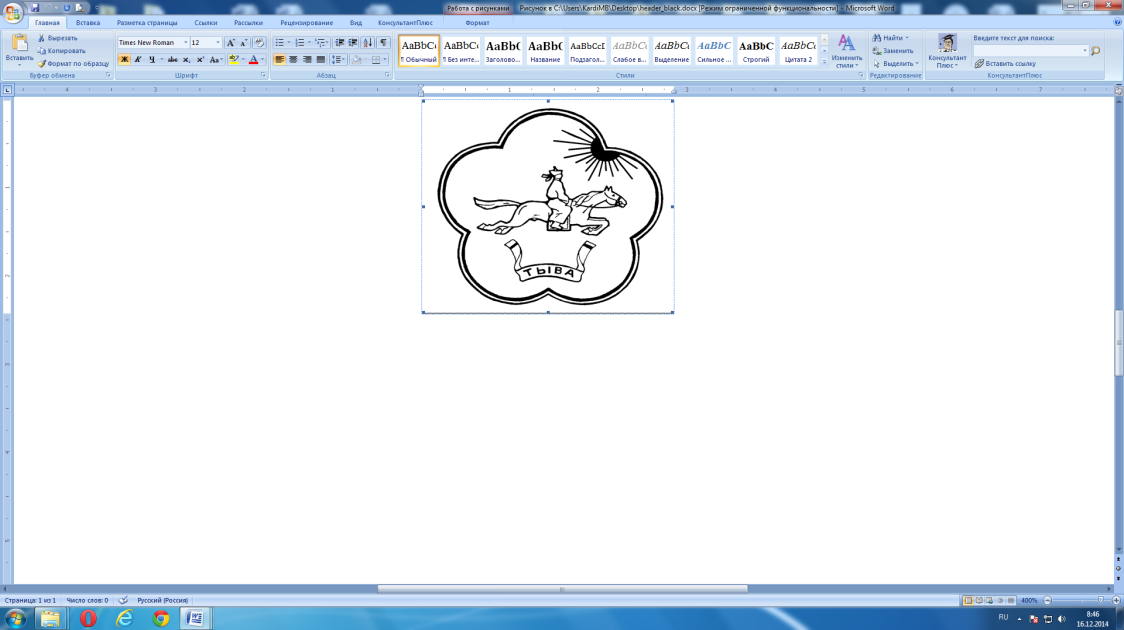 ТЫВА РЕСПУБЛИКАНЫӉ ЧАЗАА
ДОКТААЛПРАВИТЕЛЬСТВО РЕСПУБЛИКИ ТЫВА
ПОСТАНОВЛЕНИЕот 29 августа 2018 г. № 435г. КызылОб определении уполномоченного органа исполнительной власти Республики Тыва, ответственного за принятие мер по организации проведения технического осмотра транспортных средств на территории Республики Тыва, и о внесении изменения в Положение о Министерстве дорожно-транспортного комплекса Республики Тыва В соответствии с подпунктами 70 и 71 пункта 2 статьи 26.3 Федерального закона от 6 октября 1999 г. № 184-ФЗ «Об общих принципах организации законодательных (представительных) и исполнительных органов государственной власти субъектов Российской Федерации», статьей 9 Федерального закона от 1 июля 2011 г. № 170-ФЗ «О техническом осмотре транспортных средств и о внесении изменений в отдельные законодательные акты Российской Федерации» Правительство Республики Тыва ПОСТАНОВЛЯЕТ:1. Определить Министерство дорожно-транспортного комплекса Республики Тыва уполномоченным органом исполнительной власти Республики Тыва, ответственным за принятие мер по организации  проведения технического осмотра транспортных средств на территории Республики Тыва 2. Пункт 21 Положения о Министерстве дорожно-транспортного комплекса Республики Тыва, утвержденного постановлением Правительства Республики Тыва от 11 мая 2007 г. № 533, изложить в следующей редакции:«21. Осуществляет полномочия в сфере технического осмотра транспортных средств на территории Республики Тыва по:принятию мер по организации проведения технического осмотра на территории Республики Тыва;установлению нормативов минимальной обеспеченности населения пунктами технического осмотра для Республики Тыва и муниципальных образований Республики Тыва.».3. Разместить настоящее постановление на «Официальном интернет-портале правовой информации» (www.pravo.gov.ru) и официальном сайте Республики Тыва  в информационно-телекоммуникационной сети «Интернет».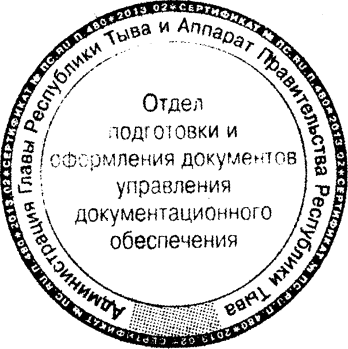 Глава Республики Тыва                                                                                   Ш. Кара-оол 